Publicado en Madrid el 29/03/2012 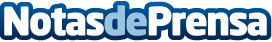 Axiatel.com lanza guías online gratuitas para ayudar a las empresas a gestionar sus perfiles en las redes socialesLa compañía de telecomunicaciones también ha presentado un servicio gratuito para crear tarjetas de visitaDatos de contacto:Axiatel.comNota de prensa publicada en: https://www.notasdeprensa.es/axiatelcom-lanza-guias-online-gratuitas-para-ayudar-a-las-empresas-a-gestionar-sus-perfiles-en-las-redes-sociales Categorias: Marketing E-Commerce http://www.notasdeprensa.es